My Record of Achievement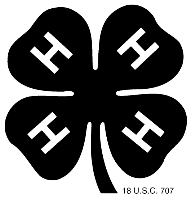 (To be kept in your Record Book)Name ___________________________________	   Date of Birth __________________________							   	 	      Month	             Day                YearAddress _________________________________	   Phone Number ________________________	   _________________________________	          City		Zip CodeClub ____________________________________	   Township ____________________________Gender ___________	       Parent or Guardian’s Name ____________________________________YearProjectProjectProjectDiv./LevelDiv./LevelDescription of ExhibitDescription of ExhibitDescription of ExhibitCounty PlacingCounty PlacingState PlacingState PlacingEx. 2005SewingSewingSewingLevel ALevel AElastic Waist SkirtElastic Waist SkirtElastic Waist SkirtHonor GroupHonor GroupBlueBlueYearYearLocal Meetings AttendedCounty Meetings AttendedCounty Meetings AttendedCommittee WorkCommittee WorkOffices HeldActivities Participated InActivities Participated InWorkshops AttendedWorkshops AttendedJudging EventsEx. 2005Ex. 2005788RefreshmentsRefreshmentsSecretaryFashion RevueFashion RevueClothingClothingDairy FoodsYearPublic Speaking/DemonstrationsCommunity Service4-H PromotionTrips AttendedAwards ReceivedField Trips, Tours, Mass MediaEx. 2009Growing SquashCounty Home VisitIndiana 4-H Week Display4-H Camp1st Year PinWeather Station